Dear Mother Advisors & Grand Deputies: 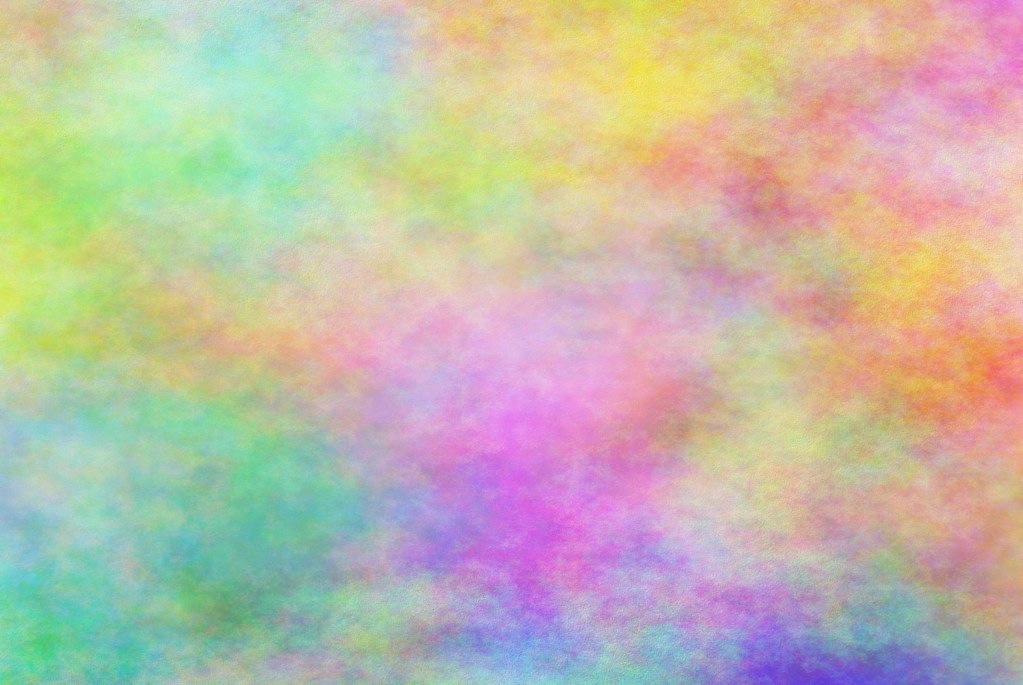 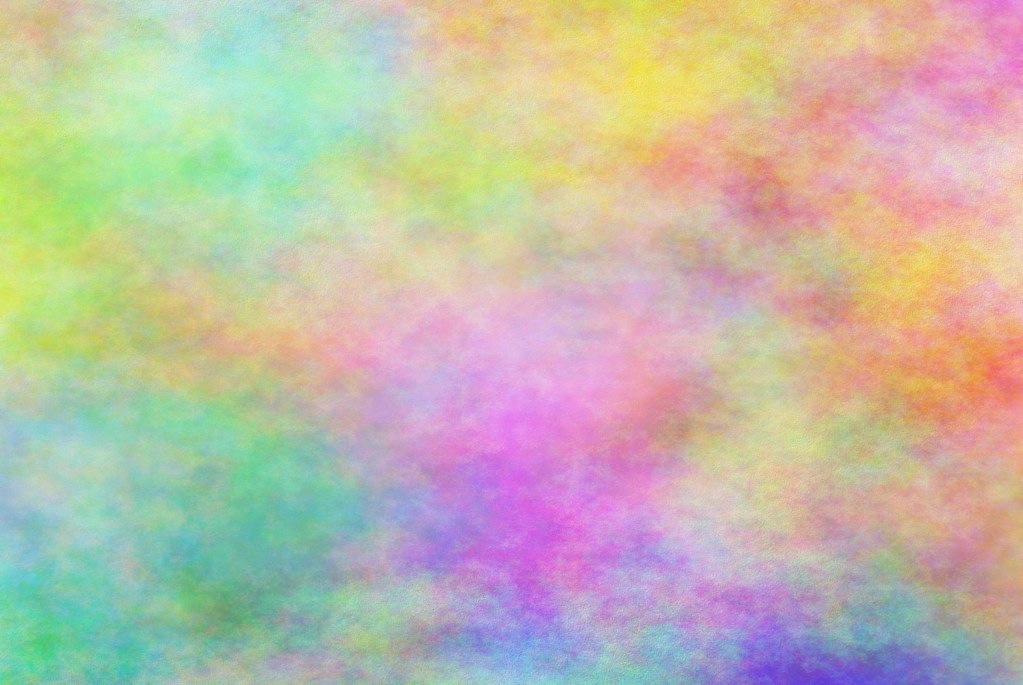 The “Peace, Love and Nevada Rainbow Camp” will begin March 14th at the Tonopah Convention Center with Carolyn our GWAA at the realm.There will again be an outside event, weather permitting, so please be prepared with good walking shoes, coat, hat and gloves. The line-up of events will be similar to last year which I believe everyone enjoyed. As usual the Adults will be assigned to various activities and duties throughout the day, which will be outlined more specifically when the schedule is finalized and you arrive at camp.  One thing that will remain the same is kitchen duty; I will be assigning shifts in the kitchen and will try to ensure that there are no conflicts with those assemblies that have other responsibilities. As last year, we will only be serving lunch and dinner at the Convention Center.       Attached is the registration form.  It is very important that I have everyone’s first and last name, as the hotel(s) require both; we also need the girls’ ages, which makes it easier for the GWAA in organizing the day’s activities. Enter G, P or A in the column next to the girl’s age and it will automatically calculate the fee owed and generate a total owed by your Assembly. PLEASE E-MAIL THE EXCEL WORKSHEET and include a hard copy with your check.  Having a copy e-mailed will make it much easier to combine all registration into one working document and avoid misspelled names. To ensure that everyone is accounted for, please stress to your girls how important it is for them to stay in the group they are assigned throughout the day.  As last year breakfast will be served at the hotel Saturday and Sunday mornings.  A schedule for breakfast will be included in your packet left for you at the hotel when you check in.  Please try to adhere to the schedule as this will ensure we don’t have too much overcrowding with everyone trying to eat at once. Lunch and dinner will be served at the Convention Center.   On Saturday morning the Grand Officers need to be at the Convention Center no later than 7:00 AM, having eaten breakfast prior to arriving.  They will meet with Carolyn to be briefed on their responsibilities throughout the day and to help set up.  Rainbow Camp 2020 will kick off at 8:30 AM on Saturday, March 14, 2020, led by our Grand Worthy Associate Advisor, Carolyn.  Saturday night entertainment will begin at 7:00 PM, with a curfew of 10:00 PM.  The Sweet Shop will also open during the lunch hour. As in the past, each Assembly please plan to make donations to the Sweet Shop. To help the fund-raising team achieve their financial goals, soda pop, Gatorade and Capri sun type drinks will be sold at the Sweet Shop rather than provided with the lunch meal, so please have your girls come prepared.   We will celebrate Rainbow Sunday on the 15th, those participating please dress accordingly. The cost of camp is $75.00 for each girl, $25.00 for each pledge member and $100.00 for each adult attending camp.  The price covers meals, supplies and hotel.  Please write one check for your Assembly’s camp fees and a separate check for camp T-shirts, both payable to Nevada Grand Assembly.  50% of the registration fee will be refunded if cancellations are made prior to February 16, 2020, after that date there will be no refunds made. Hotel check-in is prior to midnight on Friday, March 13th, 2020.  Everyone will be housed at the Best Western Hi-Desert Inn again this year.  IT IS IMPERATIVE THAT REGISTRATION AND MONEY BE IN BY THE DEADLINE.    ALL REGISTRATION AND MONEY ARE DUE BY FEBRUARY 9, 2020.  PLEASE NOTE: AS WITH THE LAST NUMBER OF YEARS, HOTEL ROOMS ARE A PREMIUM IN TONOPAH; I MAY NOT BE ABLE TO ACCOMMODATE LAST MINUTE ROOM NEEDS OR CHANGES.   Thank you for your cooperation and help in making the 29th Rainbow Camp fun and successful. Rainbow Love and Happy Camping, Timaree Koscik, Director of Rainbow Camp (775) 482-6744 (Home) (775) 482-4147 (Cell)nvgd15@frontier.com 	